施工企业运营管控系统建设 高层研讨会邀请函如何应对新常态下运管挑战？如何提升项目利润10个点？ 如何具备1000亿业务的管控能力?2017年上半年建筑业总产值约为85000亿元，同比增长10%左右。互联网、PPP、海绵城市、装配式+BIM……等新形势下，建企如何重塑战略，建立企业新型核心竞争力，如何加强大数据能力建设，建立企业强大的运营管控系统变得尤为重要。诚邀参加7月15日 北京 《施工企业运营管控系统建设 高层研讨会》，行业专家为您解答。7大模块内容模块1：新常态下 施企运管挑战认知行业游戏规则巨变营改增时代风险特点新常态下企业利润来源模块2：新常态下施企运营战略重塑战略品牌建设突破大数据能力模块3：BIM+互联网 改变建筑业BIM的本质和核心能力突破项目管理3大难题模块4：项目利润核弹赢在大数据能力提升项目利润10个点突破1000亿规模管控能力模块5：建立强大企业运营支持中心为什么说企业BIM中心是利润中心而不是成本中心？企业运营支持中心该如何定位？采用何运行机制？企业运营支持中心如何成为大后台支持前端管理？模块6：营改增时代风险特点和管控营改增挑战风险点剖析架构多维度成本管控体系成本应变策略模块7：BIM技术推动企业项目盈利能力建设中建二局一公司BIM实践采用何种运作模式中建二局一公司如何利用BIM支撑企业管理？BIM工作室1年如何创造经济效益超亿元？3大实战专家杨宝明 博士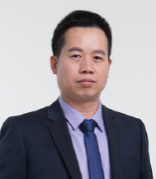 鲁班咨询首席顾问鲁班软件董事长  上海BIM技术应用推广中心副主任中国建筑业协会、中国施工企业管理协会专家委员会委员同济大学管理学博士，建筑结构工程硕士上海建工、同济建设任项目经理近10年出版《突破重围——中国建筑企业转型升级新思维》、《BIM改变建筑业》蒋巨峰新中大  营改增、项目管控资深顾问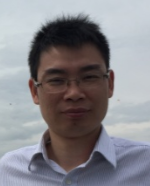 主导几十家大型建筑企业信息化管理系统咨询和实施规划为数十家特一级施工总承包企业进行“营改增“内训和辅导具丰富的项目成本管控、经营管理、资金管控等经验张国辉中建二局一公司 工程造价BIM工作室 主任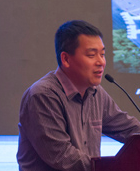 高级工程师 20年路桥、房建、电厂类项目施工管理经验从事过项目管理所有的主要工作岗位具有丰富的企业级BIM技术推广应用经验2015年12个工程项目开展BIM服务，创造经济效益超亿元主办单位：上海鲁班企业管理咨询有限公司四、协办单位：中建二局第一建筑工程有限公司新中大软件股份有限公司 上海鲁班软件股份有限公司会议时间：2017年7月15日（周六）8:30-18:30 8:00签到 会议地点：飞天大厦酒店 北京东城区东二环广渠门外南街5号（地铁7号线广渠门外站）参会对象：施工企业董事长、总经理、总经济师、经营副总、总工程师、成本部负责人等领导。往期参会企业：中建二局、中建三局、中建八局、中国建筑设计院、中核二四、中核华兴建设、中交一公局、中铁七局、中铁十九局、中国五冶、中国葛洲坝集团、中国华西企业、上海建工、上海隧道、广西建工、陕西建工、重庆建工、河南六建、南通三建、南通二建、衡水二建、江都建设、浙江天翔建设、江苏中程建筑、江苏江都建设、台州市岩土工程、广东天华建筑工程、恒亿集团、中元建设、中弘泰建设、新疆华伟新方建设、青岛建设集团、浙江东冠建设、北京建工集团、上海嘉实、中南集团、浙江天工建设等报名事项会务费：1800元/ 人，3人4800元；6人8000元；10人12000元。名额本期未用完，可顺延至下一期。会务费含资料费、午餐。住宿、交通费等自理；7月7日前缴费每人可获赠《BIM改变建筑业》和《突破重围—中国建企转型升级新思维》各1本。特别承诺：不满意退款本次会议限100人，满额提前截止报名，拒绝空降。联系方式：徐威屹18800303563    QQ：28858109327月15日 北京 施工企业运管系统建设 研讨会参会回执请务必完整填写参会信息，以便接收会务提醒、会议课件和资料。备注：填写后电子版传至：邮箱2885810932@qq.com，联系人：徐威屹18800303563单位参会人数地址邮编联络人手机QQ/Mail序号参会人姓名职务职务手机（必填，接收会务提醒）手机（必填，接收会务提醒）手机（必填，接收会务提醒）QQ/Mail12345678910发票抬头开票内容□咨询费            □培训费            □资料费□咨询费            □培训费            □资料费□咨询费            □培训费            □资料费□咨询费            □培训费            □资料费□咨询费            □培训费            □资料费□咨询费            □培训费            □资料费□咨询费            □培训费            □资料费报名人数□1人1800元     共      人，总费用：         万元□1人1800元     共      人，总费用：         万元□1人1800元     共      人，总费用：         万元□1人1800元     共      人，总费用：         万元□1人1800元     共      人，总费用：         万元□1人1800元     共      人，总费用：         万元□1人1800元     共      人，总费用：         万元是否需要协助预定酒店：□不需要  □需要 （□14日）、（□大床   □标间） 是否需要协助预定酒店：□不需要  □需要 （□14日）、（□大床   □标间） 是否需要协助预定酒店：□不需要  □需要 （□14日）、（□大床   □标间） 是否需要协助预定酒店：□不需要  □需要 （□14日）、（□大床   □标间） 是否需要协助预定酒店：□不需要  □需要 （□14日）、（□大床   □标间） 是否需要协助预定酒店：□不需要  □需要 （□14日）、（□大床   □标间） 是否需要协助预定酒店：□不需要  □需要 （□14日）、（□大床   □标间） 是否需要协助预定酒店：□不需要  □需要 （□14日）、（□大床   □标间） 付款方式1 ：银行划款户  名：上海鲁班企业管理咨询有限公司 账  户：1001 2566 0900 7398 305开户行：中国工商银行上海市分行杨浦鞍山路支行打款请备注开票抬头               行  号：102290028096付款方式1 ：银行划款户  名：上海鲁班企业管理咨询有限公司 账  户：1001 2566 0900 7398 305开户行：中国工商银行上海市分行杨浦鞍山路支行打款请备注开票抬头               行  号：102290028096付款方式1 ：银行划款户  名：上海鲁班企业管理咨询有限公司 账  户：1001 2566 0900 7398 305开户行：中国工商银行上海市分行杨浦鞍山路支行打款请备注开票抬头               行  号：102290028096付款方式1 ：银行划款户  名：上海鲁班企业管理咨询有限公司 账  户：1001 2566 0900 7398 305开户行：中国工商银行上海市分行杨浦鞍山路支行打款请备注开票抬头               行  号：102290028096付款方式1 ：银行划款户  名：上海鲁班企业管理咨询有限公司 账  户：1001 2566 0900 7398 305开户行：中国工商银行上海市分行杨浦鞍山路支行打款请备注开票抬头               行  号：102290028096付款方式2：支付宝转账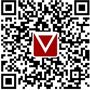 consulting@lubanway.com支付宝扫描二维码，直接支付支付请备注：公司+姓名付款方式2：支付宝转账consulting@lubanway.com支付宝扫描二维码，直接支付支付请备注：公司+姓名付款方式2：支付宝转账consulting@lubanway.com支付宝扫描二维码，直接支付支付请备注：公司+姓名